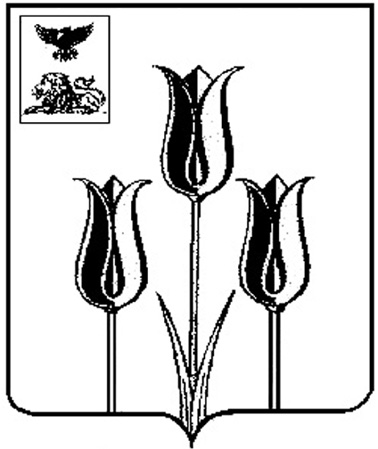 РОССИЙСКАЯ ФЕДЕРАЦИЯР А С П О Р Я Ж Е Н И ЕГЛАВЫ АДМИНИСТРАЦИИ МУНИЦИПАЛЬНОГО РАЙОНА «ВОЛОКОНОВСКИЙ РАЙОН»БЕЛГОРОДСКОЙ ОБЛАСТИ19 июля 2016 г.                                                                                                                                             № 635				О внесении изменений в распоряжение главы администрации района от 06 июня 2012 года  № 584В целях совершенствования организации работы по рассмотрению идей, выдвинутых гражданами на онлайн-ресурсах, реализующих технологию народной экспертизы:внести следующие изменения в Положение об экспертной комиссии по рассмотрению проектов при главе администрации муниципального района «Волоконовский район» (далее - Положение), утвержденное в подпункте 2.2 пункта 2 распоряжения главы администрации района от 06 июня 2012 года                № 584 «О создании экспертной комиссии по рассмотрению проектов»:	- в пункте  1.1 раздела 1 Положения слова «и идей, выдвинутых гражданами и получивших одобрение экспертов в ходе предварительного обсуждения» заменить словами «и идей, выдвинутых гражданами на онлайн-ресурсах, реализующих технологию народной экспертизы (далее - идеи)»;	- в седьмом абзаце пункта 2.2 раздела 2 Положения слова «получивших одобрение экспертов на on-line-ресурсах, реализующих технологию народной экспертизы» исключить;	- второй и третий абзацы пункта 5.4 раздела 5 Положения исключить;	- раздел 6 Положения изложить в следующей редакции:«6. Оценка целесообразности реализации идей6.1. Департамент внутренней и кадровой политики области направляет в администрацию муниципального района «Волоконовский район», при которой создана Комиссия, наиболее рейтинговые идеи и контактные данные их авторов.6.2. При Комиссии в администрации муниципального района «Волоконовский район», в течение пяти рабочих дней со дня поступления идей формируются рабочие группы из числа сотрудников, в обязанности которых входит рассмотрение вопросов, относящихся к существу идеи. В случае необходимости в рабочую группу могут быть включены представители иных органов исполнительной власти, государственных органов области, органов местного самоуправления Волоконовского района, учёные и специалисты.6.2.1. Руководство деятельностью рабочей группы осуществляет руководитель рабочей группы.6.2.2. К участию в деятельности рабочей группы в обязательном порядке приглашается автор идеи.6.2.3. 	Рабочая группа проводит свои заседания по мере необходимости.6.2.4. Заседание рабочей группы считается правомочным, если на нем присутствует более половины её членов.6.2.5. Решения рабочей группы принимаются открытым голосованием простым большинством голосов от числа присутствующих на заседании членов рабочей группы. В случае равенства голосов руководителя рабочей группы является решающим.6.2.6. Решения рабочей группы оформляются протоколами по форме согласно приложению № 1 к настоящему Положению. Протоколы подписываются руководителем рабочей группы.6.3. Рабочая группа совместно с автором в течение 10 рабочих дней осуществляет детальную проработку идеи и, исходя из содержания и ожидаемых результатов её реализации, принимает одно из следующих решений:- реализация идеи целесообразна в форме проекта;- реализации идеи целесообразна в рамках текущей деятельности;- реализация идеи нецелесообразна.Руководитель органа местного самоуправления Волоконовского района направляет в департамент внутренней и кадровой политики области копии протоколов заседаний рабочих групп и сводную информацию по итогам работы рабочих групп по форме согласно приложению № 2 к настоящему Положению.6.4. В случае принятия решения о целесообразности реализации идеи в форме проекта:6.4.1. В администрации муниципального района «Волоконовский район» в течение двух рабочих дней с момента принятия решения из числа сотрудников, в обязанности которых входит курирование вопроса, относящегося к сути идеи, назначается ответственный за подготовку проекта (далее - ответственный). Ответственный, совместно с автором идеи готовит материалы для включения проекта в повестку заседания экспертной комиссии.  6.4.2. Рассмотрение проекта проводится на заседании Комиссии.6.4.3. Председатель Комиссии назначает ответственного за информационное сопровождение в средствах массовой информации итогов рассмотрения проекта.6.4.4. Проект на Комиссии представляет ответственный совместно с автором идеи. Участие в заседании Комиссии автора идеи возможно обеспечить посредством видео-конференц-связи.6.4.5. По каждому рассмотренному проекту подготавливается отдельная выписка из протокола, которая направляется секретарем Комиссии в департамент внутренней и кадровой политики области в течение двух рабочих дней со дня утверждения протокола.6.5. В случае принятия решения о целесообразности реализации идеи в рамках текущей деятельности руководитель органа местного самоуправления Волоконовского района в дополнение к информации (приложение № 2) направляет в департамент внутренней и кадровой политики области перечень мероприятий, направленных на её реализацию с указанием сроков их выполнения и ответственных лиц.»;- приложение № 1 и № 2 к Положению изложить в редакции, согласно приложению к настоящему распоряжению.Глава администрации района                                            С. Бикетов                                                                       Приложение                                                                         к распоряжению главы администрации района                                                                              от 19 июля 2016 года                                                                       № 635                                                            Приложение № 1                                                             к Положению об экспертной                                                                 комиссии по рассмотрению проектов                                                            при главе администрации                                                            муниципального района                                                            «Волоконовский район»Протокол № ___заседания рабочей группы при экспертной комиссии по рассмотрению проектов при главе администрации муниципального района «Волоконовский район»(наименование экспертной комиссии при органе власти по рассмотрению идеи)__________________________________________________________________(наименование идеи)                                                                                                      «___» ___________20___ г.Присутствовали: ______ членов рабочей группы.Приглашенные:Слушали:Выступили:Ф.И.О. и должность выступившего, краткое содержание выступления.Голосовали:- реализация идеи целесообразна в форме проекта - (указывается количество голосов);- реализация идеи целесообразная в рамках текущей деятельности органов местного самоуправления Волоконовского района - (указывается количество голосов);- реализация идеи нецелесообразна - (указывается количество голосов).Постановили: (оставляется один из вариантов решения):-реализация идеи нецелесообразна в форме проекта;- реализация идеи целесообразна в рамках текущей деятельности органов местного самоуправления Волоконовского района)- реализация идеи  нецелесообразна.Руководитель рабочей группы                       (подпись)                        Ф.И.О.                                                            Приложение № 2                                                             к Положению об экспертной                                                                 комиссии по рассмотрению проектов                                                            при главе администрации                                                            муниципального района                                                            «Волоконовский район»Информация по итогам рассмотрения идей вадминистрации муниципального района «Волоконовский район(наименование органа власти)Руководитель органа местного самоуправленияВолоконовского района                                                                   ___________                                                                                                                 (подпись)* указывается в случае принятия решения о целесообразности реализации идеи в форме проектаНаименование идеиСостав рабочей группы (Ф.И.О., должность)Принятое решениеОбоснование принятого решенияДата рассмотрения проекта на заседании комиссии*